North Yorkshire Safeguarding Adults Board Meeting Minutes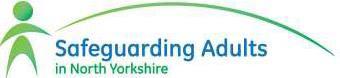 Date & Time:Thursday 15th December, 2016Time:9:30 – 12:00Venue:Grand meeting room, County Hall, NorthallertonNameColin Morris (CM)AgencyIndependent ChairAttended√Deputy PresentNo DeputyMike Webster (MW) Lisa Winward (LW) Victoria Pilkington (VP) Christine Pearson (CP) Richard Webb (RW) Lincoln Sargeant (LS) Emma Dixon (ED)John Pattinson (JP) Wallace Sampson (WS) Nigel Ayre (NA)Ian Spicer (IS) Keren Wilson (KW) Jill Foster (JF) Sheila Hall (SH)Elizabeth Moody (EM) Simon Hills (SH)NYCC Health and Adult Services North Yorkshire PoliceNHS PCU NHS PCUNYCC Health and Adult Services NYCC Health and Adult Services NYCC Legal ServicesNHS England Yorkshire & Humber Chief Exec Harrogate BC Healthwatch North Yorkshire NYCC Health and Adult Services Independent Care Group Harrogate District NHSFTNYCC Health and Adult Services TEWV NHSFTNY/York Forum√√√√√√√√√√√√√√√√In AttendanceKaren AgarJacqui Hourigan (JH) Dallas Frank (DF) Robert Hauserman (RH)Matt O’Connor (MO)TEWV NHSFTPrimary Care Lead – VoY CCG NYCC NYCB board manager NYCC Health and Adult ServicesAiredale, Wharfedale, Craven CCG√√√√√Item 1Welcome / Introductions / Apologies for AbsenceAction/FAOThe Chair (CM) welcomed everyone to the meeting.Apologies were received from Cllr. Clare Wood, Simon Hills. There were no declarations of interest.Item 2Safeguarding story - WSWS provided information about an individual who was in sheltered housing and used the Lifeline community service. The main issues were around potential issues caused by carers having access to financialinformation, and the living conditions of the person concernedWhilst due procedures were followed, the Board asked what the arrangements were giving feedback from a referral.KW raised her concerns about care workers having personal financial information and stated that there should be a protocol to make sure only the relevant people are involved/informedACTION - MW added that the CQC and Care homes will have procedures in place regarding these situations and will speak to the contracting team to obtain specific detailsACTION – WS will send further details of the case to MW.ACTION – JH to check availability of lead Safeguarding GP to do a story on the “Robert” Serious Case Review. If unavailable, Karen Agar will provide a story.MWWS JH/KAItem 3Report from the Executive GroupCM reported on the first meeting of the Executive, and the actions that had been agreed. These included:A review of the delivery plan, which will be brought back to the Board in MarchReview of the Local Safeguarding Adults Groups (LSAGs)Actions to better understand some aspects of performance data, particularly around concerns that result in no further action; an initial audit of 20 cases has taken place, and more are plannedAgreement of sponsors from the Executive to take forward local recommendations from the MSP Temperature CheckItem 4Information Sharing ProtocolED discussed the legal basis for the board to share information and the North Yorkshire multi-agency Information Sharing Protocol already in place. , and a separate Annex is being developed for Safeguarding.Discussions have taken place with the Children’s Board around developing a separate Annex J around Safeguarding so that processes are aligned, and a further report will be brought back to the Board in March.EDItem 5Scheme of DelegationThe Board considered the draft Scheme of Delegation. It was agreed, subject to a number of changes, including involvement of the Chief Executive in complaints about the Chair, the role of the Chair and Board Manager in urgent decisions, clarification of “urgent” and that the CCGs included Airedale, Wharfedale and Craven.It was agreed that the Scheme of Delegation be reviewed after 1 year.ED ED/SHItem 6Risk RegisterThe Board noted the Risk Register, which had been amended following discussion at the Executive, focusing on those risks that are “red”. It wasconsidered that, with the mitigating actions identified, some risks should move to amber within the next six months.It was agreed that any further mitigating actions be sent to Sheila Hall for inclusion on the register.ALLItem7Multi-Agency Policy & ProceduresThe Board noted the discussions with West Yorkshire authorities and City of York to review the current policy and procedures.CM informed the Board that, closer working between North Yorkshire and City of York was a priority for both Boards.The Board agreed that alignment with City of York was a priority, but recognised the benefits of aligning with West Yorkshire authorities if this were possible.RW stated his desire to have a more fundamental review of safeguarding practice in 2017, resulting in a proportionate focus on process.It was agreed that:the review of the multi-agency policy and procedures to promote the development of good practice be agreed;the idea of an overarching Safeguarding Policy across West & North Yorkshire and City of York be welcomed;the North Yorkshire SAB’s preference be for local procedures sitting under that overarching Policy, due to the real challenges in being able to agree the same detailed practices and procedures across the entire patch in a reasonable timescale;the Board Manager and Policy Officer support work on the development of the revised multi-agency policy and procedures;as a matter of priority, work continue with all statutory partners and other SAB members across the North Yorkshire and City of York patch to harmonise our practices and procedures as fully as possible;a further report be brought to the Board at its meeting in March 2017; andconsideration to be given as to how best review safeguarding practice in 2017MW/SHItem 8DASM ProtocolThe Board considered this report updating work on the future role and shape of North Yorkshire DASM arrangements. This includes involvement in a Regional group to focus on Persons in a Position of Trust. A further report will be brought back to the Board in March.MW/ISItem 9Safeguarding Week 2016 and 2017The Board heard that the week helped to showcase good partnership work in setting up the event and getting people involved on a local level– over 300 staff had attended local events.A proposal for safeguarding week 2017 is to have a county wide event for HAS staff at one location followed up with face to face events in the local areasVP added that the event was well received on social media platforms too.It was agreed that:the feedback and lessons learned from Safeguarding Week 2016 be noted;the Board take part in Safeguarding Week 2017, and agreement on the level of budget be delegated to the Chair and the three statutory representatives;Board members have a responsibility to cascade information across their organisations and ensure key leads within their organisations are empowered to support local events; andfurther reports be received as necessary.CM/LW/ MW/VPALLItem 10Strategic Board meeting notes from 21st September and matters arisingThe notes were agreed as a correct record.NHSE Safeguarding InspectionACTION - MO’C to bring a report to the next meeting in March 2017Human Trafficking - LW informed the Board that it was likely there would be an Inspection by HMIC in the Spring on the effectiveness of anti-trafficking arrangements.ACTION It was agreed that Nigel Costello do a presentation for the next meeting of the Board in March.LeDeR Programme - JP clarified that any LD deaths will have a multi- agency reviewACTION – RH via CP is to circulate to members the report by John Pattinson regarding LD deaths in the Yorkshire areaMO’CLWRH/CPItem 11Confidential CasesMW updated the Board on two cases. One is still under investigation by the police. Information on the second will be submitted to a Panel to make a recommendation to the Chair as to whether a SAR should be considered. It was agreed that VP would chair the Panel. NA would be a member and LW to nominate a Police representative.VP/NA/ LWFOR INFORMATIONFOR INFORMATIONFOR INFORMATIONItem 12Self-AssessmentSH asked for the self-assessments to be returned asap, made the group aware that meeting invitations have now been sent out for all relevant groups and that the Executive meeting start time has changed from 2:30pm to 2:00pmALLItem 13Development Session – 16th JanuaryThe programme for the session was noted.Any Other BusinessCM informed the Board of discussions he has held with Louise Johnson from the National Probation Service and their representation at NYSAB and sub-groups. MW informed the Board of the success of the Trading Standards Multi-Agency team won a recent Innovation Award within the County Council.RW asked that contact be made with CQC to ask for ongoing membership on the Board.CP drew the Board’s attention to a CQC document Learning Candour and Accountability - a review of the way NHS Trusts review and investigate the deaths of patients.SHMWItem 14Calendar of Meetings22nd March, 2:30 – 5:00pm, County Hall 21st June, 2:30 – 5:00pm, County Hall20th September, 2:30 – 5:00pm, County Hall 13th December, 2:30 – 5:00pm, County Hall